ТЕРРИТОРИАЛЬНАЯ ИЗБИРАТЕЛЬНАЯ КОМИССИЯ ГОРОДА  ЗВЕРЕВО РОСТОВСКОЙ ОБЛАСТИВ связи с поданным заявлением члена участковой избирательной комиссии № 634 с правом решающего голоса Мавриной Л.В. от 24.01.2018г., выдвинутой в состав участковой избирательной комиссии Зверевским местным отделением Ростовского регионального отделения политической партии "Коммунистическая партия Российской Федерации" и руководствуясь пп. а п.6 ст.29 Федерального закона от 12.06.2002г. № 67-ФЗ «Об основных гарантиях избирательных прав и права на участие в референдуме граждан Российской Федерации»,Территориальная избирательная комиссия г. Зверево Ростовской областиПОСТАНОВЛЯЕТ:1. Освободить от обязанностей члена участковой избирательной комиссии избирательного участка, участка референдума № 634 г. Зверево Ростовской области с правом решающего голоса:- Маврину Людмилу Владимировну.2. Направить настоящее постановление в участковую избирательную комиссию избирательного участка, участка референдума № 634 г. Зверево Ростовской области.3. Контроль за исполнением настоящего постановления возложить на председателя территориальной избирательной комиссии города Зверево С.В.Мироненко.Председатель комиссии                                                                С.В. МироненкоСекретарь комиссии                                                                  А.О. КузнецоваПОСТАНОВЛЕНИЕПОСТАНОВЛЕНИЕПОСТАНОВЛЕНИЕПОСТАНОВЛЕНИЕ 29 января 2018г. 29 января 2018г.№ 44-8№ 44-8г. Зверевог. Зверевог. Зверевог. ЗверевоОб изменении в составе участковой избирательной комиссии  избирательного участка, участка референдума № 634 г.Зверево Ростовской области Об изменении в составе участковой избирательной комиссии  избирательного участка, участка референдума № 634 г.Зверево Ростовской области 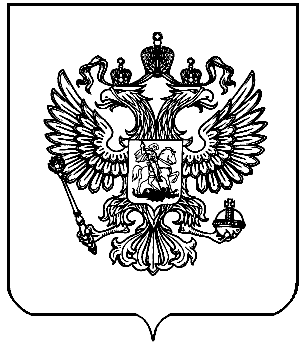 